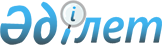 Вопросы Региональной внешнеэкономической ассоциации товаропроизводителей "Тараз"Постановление Кабинета Министров Республики Казахстан от 26 сентября 1995 г. N 1288



          В целях приведения в соответствие с Гражданским кодексом
Республики Казахстан (общая часть) организационно-правовой формы
Региональной внешнеэкономической ассоциации товаропроизводителей
"Тараз" Кабинет Министров Республики Казахстан постановляет:




          1. Поручить Государственному комитету Республики Казахстан по
управлению государственным имуществом:




          преобразовать в установленном порядке Ассоциацию "Тараз" в
акционерное общество;




          с целью включения в уставный фонд акционерного общества
имущества государства, находящегося на балансе Ассоциации "Тараз",
провести аудиторскую проверку и переоценку основных фондов
Ассоциации;




          определить держателя государственного пакета акций создаваемого
акционерного общества.




          2. Признать утратившим силу постановление Совета Министров
Казахской ССР от 11 сентября 1990 г. N 364 "О региональной
внешнеэкономической ассоциации товаропроизводителей "Тараз".





  Премьер-министр
Республики Казахстан


					© 2012. РГП на ПХВ «Институт законодательства и правовой информации Республики Казахстан» Министерства юстиции Республики Казахстан
				